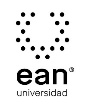 FICHA TÉCNICA DE CONSTRUCCIÓN DEL ÍTEMFICHA TÉCNICA DE CONSTRUCCIÓN DEL ÍTEMNo. Ítem: 1No. Ítem: 1No. Ítem: 1DATOS DEL ÍTEMDATOS DEL ÍTEMDATOS DEL AUTORPrograma académico: Estudios y Gestión CulturalPrograma académico: Estudios y Gestión CulturalPrueba: Derecho Integral de Empresa CulturalPrueba: Derecho Integral de Empresa CulturalPrueba: Derecho Integral de Empresa CulturalPrueba: Derecho Integral de Empresa CulturalPrueba: Derecho Integral de Empresa CulturalPrueba: Derecho Integral de Empresa CulturalÍTEM: COMPETENCIA ESPECÍFICA, CONTEXTO, ENUNCIADO Y OPCIONES DE RESPUESTAÍTEM: COMPETENCIA ESPECÍFICA, CONTEXTO, ENUNCIADO Y OPCIONES DE RESPUESTAÍTEM: COMPETENCIA ESPECÍFICA, CONTEXTO, ENUNCIADO Y OPCIONES DE RESPUESTACompetencia específica señalada en el syllabus, que evalúa este ítem:Competencia específica señalada en el syllabus, que evalúa este ítem:Competencia específica señalada en el syllabus, que evalúa este ítem:CONTEXTO - Caso - situación problémica:El Ministerio de Cultura impulsa políticas para emprender organizaciones y empresas culturales productivas y competitivas, preparadas profesionalmente, capaces de liderar el fortalecimiento de la cultura en nuestro país y de representarlo a través de gestiones empresariales, promoción de cultura, asesorías, dirección de proyectos, consultorías, interventorías.  Entendemos por empresas culturales todas aquellas que se dedican a la producción y comercialización de contenidos que son intangibles y de naturaleza cultural. Juan López es un empresario y creador de su obra musical, quien con miras a fortalecer los aspectos administrativos y derechos de las personas sobre sus creaciones, investiga si se ha emprendido por el Estado la gestión normativa en aras a proteger los derechos de autor. Usted, como asesor de empresas culturales, le aconsejaría a Juan para que sus obras no fueran copiadas, distribuidas y puestas en circulación proteger el derecho de autor.CONTEXTO - Caso - situación problémica:El Ministerio de Cultura impulsa políticas para emprender organizaciones y empresas culturales productivas y competitivas, preparadas profesionalmente, capaces de liderar el fortalecimiento de la cultura en nuestro país y de representarlo a través de gestiones empresariales, promoción de cultura, asesorías, dirección de proyectos, consultorías, interventorías.  Entendemos por empresas culturales todas aquellas que se dedican a la producción y comercialización de contenidos que son intangibles y de naturaleza cultural. Juan López es un empresario y creador de su obra musical, quien con miras a fortalecer los aspectos administrativos y derechos de las personas sobre sus creaciones, investiga si se ha emprendido por el Estado la gestión normativa en aras a proteger los derechos de autor. Usted, como asesor de empresas culturales, le aconsejaría a Juan para que sus obras no fueran copiadas, distribuidas y puestas en circulación proteger el derecho de autor.CONTEXTO - Caso - situación problémica:El Ministerio de Cultura impulsa políticas para emprender organizaciones y empresas culturales productivas y competitivas, preparadas profesionalmente, capaces de liderar el fortalecimiento de la cultura en nuestro país y de representarlo a través de gestiones empresariales, promoción de cultura, asesorías, dirección de proyectos, consultorías, interventorías.  Entendemos por empresas culturales todas aquellas que se dedican a la producción y comercialización de contenidos que son intangibles y de naturaleza cultural. Juan López es un empresario y creador de su obra musical, quien con miras a fortalecer los aspectos administrativos y derechos de las personas sobre sus creaciones, investiga si se ha emprendido por el Estado la gestión normativa en aras a proteger los derechos de autor. Usted, como asesor de empresas culturales, le aconsejaría a Juan para que sus obras no fueran copiadas, distribuidas y puestas en circulación proteger el derecho de autor.ENUNCIADO:De acuerdo a lo anterior, ¿Bajo qué norma solicitaría su derecho?ENUNCIADO:De acuerdo a lo anterior, ¿Bajo qué norma solicitaría su derecho?ENUNCIADO:De acuerdo a lo anterior, ¿Bajo qué norma solicitaría su derecho?Opciones de respuesta
a. Ley 1450 de 2011.b. Ley 50 de 1990.c. Ley 99 de 1993.d. La ley 23 de 1982.Opciones de respuesta
a. Ley 1450 de 2011.b. Ley 50 de 1990.c. Ley 99 de 1993.d. La ley 23 de 1982.Opciones de respuesta
a. Ley 1450 de 2011.b. Ley 50 de 1990.c. Ley 99 de 1993.d. La ley 23 de 1982.Opciones de respuesta
a. Ley 1450 de 2011.b. Ley 50 de 1990.c. Ley 99 de 1993.d. La ley 23 de 1982.Opciones de respuesta
a. Ley 1450 de 2011.b. Ley 50 de 1990.c. Ley 99 de 1993.d. La ley 23 de 1982.Opciones de respuesta
a. Ley 1450 de 2011.b. Ley 50 de 1990.c. Ley 99 de 1993.d. La ley 23 de 1982.Opciones de respuesta
a. Ley 1450 de 2011.b. Ley 50 de 1990.c. Ley 99 de 1993.d. La ley 23 de 1982.Opciones de respuesta
a. Ley 1450 de 2011.b. Ley 50 de 1990.c. Ley 99 de 1993.d. La ley 23 de 1982.Opciones de respuesta
a. Ley 1450 de 2011.b. Ley 50 de 1990.c. Ley 99 de 1993.d. La ley 23 de 1982.JUSTIFICACIÓN DE OPCIONES DE RESPUESTAJUSTIFICACIÓN DE OPCIONES DE RESPUESTAJUSTIFICACIÓN DE OPCIONES DE RESPUESTAPor qué NO es a: Ley 1450 de 2011 plan nacional de desarrollo.Por qué NO es a: Ley 1450 de 2011 plan nacional de desarrollo.Por qué NO es a: Ley 1450 de 2011 plan nacional de desarrollo.Por qué NO es b. Ley 50 de 1990 y reformas.  código laboral.Por qué NO es b. Ley 50 de 1990 y reformas.  código laboral.Por qué NO es b. Ley 50 de 1990 y reformas.  código laboral.Por qué NO es c. Ley 99 de 1993 Sistema nacional ambiental.Por qué NO es c. Ley 99 de 1993 Sistema nacional ambiental.Por qué NO es c. Ley 99 de 1993 Sistema nacional ambiental.CLAVE Y JUSTIFICACIÓN.
La clave es la d. es la ley de derechos de autor, la ley 23 de 1982.CLAVE Y JUSTIFICACIÓN.
La clave es la d. es la ley de derechos de autor, la ley 23 de 1982.CLAVE Y JUSTIFICACIÓN.
La clave es la d. es la ley de derechos de autor, la ley 23 de 1982.ESPECIFICACIONES DE DISEÑO: DIBUJOS, ECUACIONES Y / O GRÁFICOS:ESPECIFICACIONES DE DISEÑO: DIBUJOS, ECUACIONES Y / O GRÁFICOS:ESPECIFICACIONES DE DISEÑO: DIBUJOS, ECUACIONES Y / O GRÁFICOS: